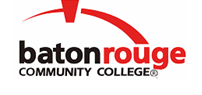 Baton Rouge Community CollegeAcademic Affairs Master SyllabusDate Approved:	2 February 2023Term and Year of Implementation:	Spring 2023Course Title:	Introduction to Contemporary MathematicsBRCC Course Rubric:	MATH 1103Previous Course Rubric:	MATH 130Lecture Hours per week-Lab Hours per week-Credit Hours:	3-0-3Per semester:  Lecture Hours-Lab Hours-Instructional Contact Hours:	45-0-45Louisiana Common Course Number:	CMAT 1103CIP Code:	27.0101Course Description:	Covers contemporary mathematics problems such as problems of growth, size, measurement, handling of qualified data, and optimization, using basic concepts from algebra, geometry, and discrete mathematics.  This course is for students majoring in liberal arts and social sciences.Prerequisites:	Appropriate mathematics placement test scoreCo-requisites:		NoneSuggested Enrollment Cap:	40Learning Outcomes.  Upon successful completion of this course, the students will be able to:1.	Develop techniques to solve problems that require interest rates and personal finances.2.	Apply selected topics related to statistics and probability to improve decision making through a broader understanding of mathematics.3.	Apply basic concepts from geometry and discrete mathematics to solve problems drawn from real life.General Education Learning Outcome(s):  This course supports the development of competency in the following area(s).  Students will:Use processes and models to solve quantitative problems. (General Education Competency:  Quantitative and Symbolic Reasoning)Assessment Measures.  Assessment of all learning outcomes will be measured using the following methods:1.	Instructor-created exams and homework2.	A comprehensive departmental final exam will be givenInformation to be included on the Instructor’s Course Syllabi:Disability Statement:  Baton Rouge Community College seeks to meet the needs of its students in many ways.  See the Office of Disability Services to receive suggestions for disability statements that should be included in each syllabus.Grading: The College grading policy should be included in the course syllabus.  Any special practices should also go here.  This should include the instructor’s and/or the department’s policy for make-up work.  For example in a speech course, “Speeches not given on due date will receive no grade higher than a sixty” or “Make-up work will not be accepted after the last day of class”.Attendance Policy:  Include the overall attendance policy of the college.  Instructors may want to add additional information in individual syllabi to meet the needs of their courses.General Policies: Instructors’ policy on the use of things such as beepers and cell phones and/or hand held programmable calculators should be covered in this section.Cheating and Plagiarism:  This must be included in all syllabi and should include the penalties for incidents in a given class.  Students should have a clear idea of what constitutes cheating in a given course.Safety Concerns:  In some courses, this may be a major issue.  For example, “No student will be allowed in the lab without safety glasses”.  General statements such as, “Items that may be harmful to one’s self or others should not be brought to class”.Library/ Learning Resources:  Since the development of the total person is part of our mission, assignments in the library and/or the Learning Resources Center should be included to assist students in enhancing skills and in using resources.  Students should be encouraged to use the library for reading enjoyment as part of lifelong learning.Expanded Course Outline:I.	Personal FinanceA.	Percent, Sales Tax, and DiscountsB.	Income TaxC.	Simple InterestD.	Compound InterestE.	Car FinanceF.	The Cost of Home OwnershipG.	Credit CardsII.	Counting Methods and ProbabilityA.	The Fundamental Counting Principle (FCP)B.	PermutationsC.	CombinationsD.	Fundamentals of ProbabilityE.	Probability with the FCP, Permutations, and CombinationsF.	Events Involving Not and Or; OddsG.	Events Involving And; Conditional ProbabilityH.	Expected ValuesIII.	StatisticsA.	Sampling, Frequency Distribution, and GraphsB.	Measures of Central TendencyC.	Measures of DispersionD.	The Normal DistributionE.	Scatter Plots, Correlation, and Regression LinesIV.	Graph TheoryA.	Graphs, Paths, and CircuitsB.	Euler Paths and Euler CircuitsC.	Hamilton Paths and Hamilton CircuitsD.	Trees